I Think We’re Alone NowRitchie Cordell 1966 (as recorded by Tommy James & The Shondells)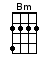 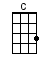 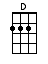 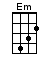 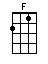 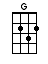 INTRO:  / 1 2 3 4 / [G] / [D] / [C] / [G] /[G] Children be-[Bm]have[Em] That's what they [D] say when we're together
[G] And watch how you [Bm] play
[Em] They don't under-[D]stand, and so we're
BRIDGE:[Bm] Runnin' just as fast as we [G] can
[Bm] Holdin' on to one another's [G] hand
[F] Tryin' to get away, into the night
And then you [D] put your arms around me and we [D] tumble to the ground
And then you [G] say
CHORUS: < QUIETLY >I think we're a-[D]lone now
There [C] doesn't seem to be any-[G]one around
[G] I think we're a-[D]lone now
The [C] beating of our hearts is the [G] only sound [G] <tap-tap, tap-tap, tap-tap, tap>[G] Look at the [Bm] way
[Em] We gotta [D] hide what we're doing
[G] 'Cause what would they [Bm] say
[Em] If they ever [D] knew, and so we're
BRIDGE:[Bm] Runnin' just as fast as we [G] can
[Bm] Holdin' on to one another's [G] hand
[F] Tryin' to get away, into the night
And then you [D] put your arms around me and we [D] tumble to the groundAnd then you [G] sayCHORUS: < QUIETLY >I think we're a-[D]lone now
There [C] doesn't seem to be any-[G]one around
[G] I think we're a-[D]lone now
The [C] beating of our hearts is the [G] only sound [G] <tap-tap, tap-tap, tap-tap, tap>[G] I think we're a-[D]lone now
There [C] doesn't seem to be any-[G]one around
[G] I think we're a-[D]lone now
The [C] beating of our hearts is the [G] only sound [G] / [D] / [C] / [G] / [G] www.bytownukulele.ca